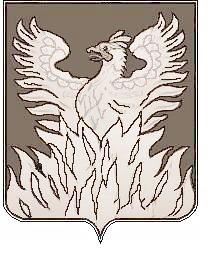 СОВЕТ ДЕПУТАТОВмуниципального образования«Городское поселение Воскресенск»Воскресенского муниципального районаМосковской области____________________________________________________Р Е Ш Е Н И Еот_27.10.2017 г._ № 387/58О передаче органам местного самоуправления Воскресенского муниципального района осуществления полномочий органов местного самоуправления городского поселения Воскресенск Воскресенского муниципального района по решению вопроса местного значения по содействию в развитии сельскохозяйственного производства и по созданию условий для развития малого и среднего предпринимательства на 2018 годРуководствуясь пунктом 28 части 1 статьи 14 и частью 4 статьи 15 Федерального закона от 06.10.2003 №131-ФЗ «Об общих принципах организации местного самоуправления в Российской Федерации», Уставом муниципального образования «Городское поселение Воскресенск» Воскресенского муниципального района Московской области, Совет депутатов муниципального образования «Городское поселение Воскресенск» Воскресенского муниципального района Московской области РЕШИЛ:        1. Передать органам местного самоуправления Воскресенского муниципального района с 1 января по 31 декабря 2018 года осуществление полномочий органов местного самоуправления городского поселения Воскресенск Воскресенского муниципального района по решению вопроса местного значения по содействию в развитии сельскохозяйственного производства и созданию условий для развития малого и среднего предпринимательства.       2. Администрации городского поселения Воскресенск заключить соглашение с администрацией Воскресенского муниципального района о передаче ей осуществления   полномочий по решению вопроса местного значения согласно пункту 1 настоящего решения.        3. Установить, что орган местного самоуправления городского поселения Воскресенск передает органу местного самоуправления Воскресенского муниципального района исполнение вышеуказанного полномочия на безвозмездной основе.       4. Направить настоящее решение в Совет депутатов Воскресенского муниципального района.       5. Разместить (опубликовать) настоящее решение на Официальном сайте Городского поселения Воскресенск, в соответствии с Уставом муниципального образования «Городское поселение Воскресенск» Воскресенского муниципального района Московской области.        6. Контроль за исполнением настоящего решения оставляю за собой.Глава городского поселения Воскресенск                                            А.С. Владович     